Chancellor’s Initiative - CAMPOS Faculty Scholars Nomination Form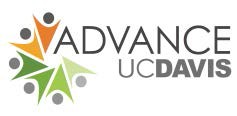 The Center for the Advancement of Multicultural Perspectives on Science (CAMPOS) is one of the five initiatives of the UC Davis ADVANCE Program (http://ucd-advance.ucdavis.edu/). The CAMPOS Faculty Scholars Initiative is designed to attract and support a diverse community of tenure-track STEM* faculty on campus, with emphasis on recruiting scholars who will make a significant contribution to diversity through the advancement of Hispanic Women/Latinas and other underrepresented minority (URM) populations in science. The Initiative will provide $85K/year for 5 years toward salary support and a one-time contribution of $6K toward a summer GSR for each CAMPOS Faculty Scholar selected.  In addition, CAMPOS Scholars will receive professional development mentoring through the CAMPOS community.The potential contribution of a candidate to diversity will be evaluated using the review criteria listed on the next page, which are consistent with the University of California Academic Advancement Criteria (APM 210-1-d).  Search Committee Chairs and/or Department Chairs may nominate candidates that have been selected to interview for a UC Davis STEM Academic Senate faculty position if they meet one or more of the review criteria. Promising candidates will be forwarded by the CAMPOS Review Committee and to the Vice Provost-Academic Affairs, who will make the final decision on selection of CAMPOS Scholars. Gender and ethnicity are not eligibility criteria for inclusion in the CAMPOS Scholars program.To nominate a faculty candidate as a potential CAMPOS Scholar, please submit:this nomination forma pdf of the faculty candidate’s dossier (CV, cover letter, statement of research, statement of teaching, publications, teaching interests, transcripts, references)a letter summarizing any additional salient professional experiencesthe faculty position announcementto the CAMPOS Review Committee (camposscholars@ucdavis.edu).Contact InformationSearch Committee Chair:	or Search Waiver	Email:  	Department Chair:  	Email:  	Department:  	Name of Faculty Candidate: 	Faculty Position #:  	Date of Campus Interview(s):	/	/ 	 	/ 	_/ 	 	/ 	/ 	 	/ 	/ 	(Please see the next page for the list of review criteria.)CAMPOS Scholar Program Review CriteriaIndicate which of the following review criteria (one or more) apply to the CAMPOS Scholar faculty candidate, and indicate where these professional activities and experiences may be found within the attached candidate dossier or cover letter: 	Is engaged in service with Hispanic Women/Latinas or other underrepresented minority (URM) populations in higher education (dossier pages	or cover letter	) 	Understands barriers for women in science (dossier pages	or cover letter	) 	Has significant experience teaching and mentoring Hispanic Women/Latinas or other URM students (dossier pages	or cover letter	) 	Extends knowledge of how to achieve scholarly success despite challenges as a Hispanic Woman/Latina or other URM (dossier pages	or cover letter	) 	Integrates understanding of Hispanic Women/Latinas or other URM populations into research (dossier pages	or cover letter	) 	Is committed to research that engages underserved communities, especially Hispanic Women/Latinas (dossier pages	or cover letter	) 	Is an effective cross-cultural communicator (dossier pages	or cover letter	) 	Shows potential for cross-cultural collaboration (dossier pages	or cover letter	) 	Has research interests that contribute to diversity and equal opportunity in higher education (dossier pages	or cover letter	) 	 Is a President’s Postdoctoral Fellowship RecipientIf you have general questions about the CAMPOS Scholar nomination process, please contact the ADVANCE program offices at (530) 752-4792 or camposscholars@ucdavis.edu.  For more information about the CAMPOS Initiative, please contact CAMPOS Founding Director, Dr. Mary Lou de Leon Siantz (deleonsiantz@ucdavis.edu) or visit the website at http://ucd-advance.ucdavis.edu/campos.